Муниципальное дошкольное образовательное учреждение «Детский сад 91»Проект «Разноцветная осень»в подготовительной группе № 10 «Колокольчик»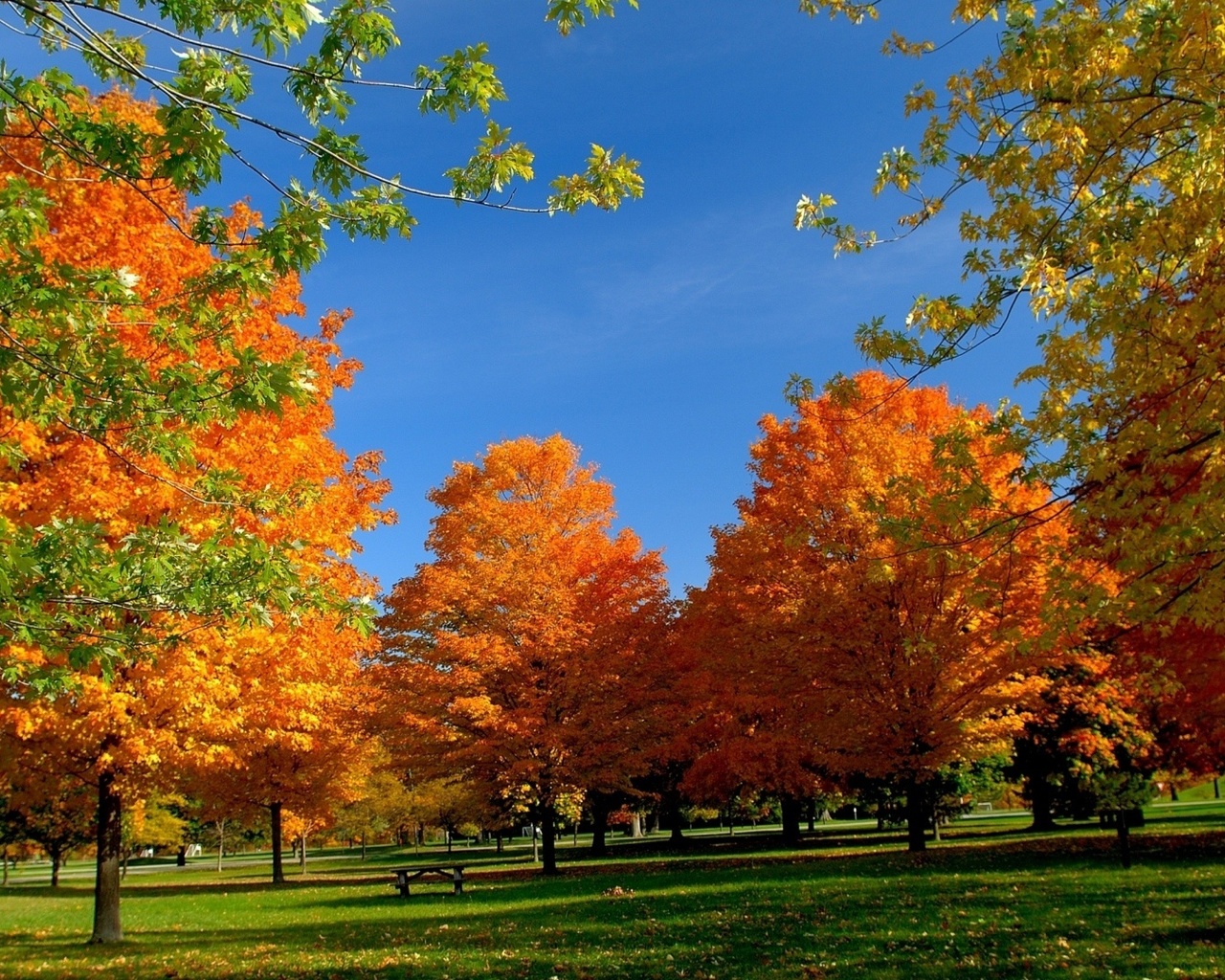 Автор проекта: Алфеева Татьяна Ивановна, воспитатель 1 квалификационной категории.г. Ярославль, 2019 г.Проект «Разноцветная осень»в подготовительной группе № 10 «Колокольчик»Подготовила проект: Алфеева Татьяна Ивановна, воспитатель 1 квалификационной категории.Тип проекта: информационно-познавательный, творческий.Продолжительность: сентябрь-октябрь 2019 года.Участники проекта: воспитатель Алфеева Т. И., дети подготовительной группы, родители.Актуальность проекта:Осень – это не только дождь и пронизывающий холод… Осень – это разноцветная крона деревьев, багряная и шуршащая листва под ногами, тёплое бабье лето. А сколько всего можно интересного узнать, благодаря этой удивительной поре. Осень приносит столько чудесного и необычного! Большим приключением для детей является прогулка с семьёй в осеннем парке, встреча осени в детском саду вместе с друзьями, поход в лес за грибами, собирание букетов из ярких и красивых листьев……. Всё это дарит детям новые эмоции, впечатления, интерес и знания.Проблема:У детей дошкольного возраста недостаточно представлений об осенних явлениях природы, о правильном отношении к окружающему миру природы, о взаимодействии с ней.Цель: формирование представлений детей об осени, как о времени года, ее признаках и явлениях.Задачи проекта:Расширить и систематизировать знания детей об осени, изменениях в природе, учить видеть и выделять отдельные объекты осенней природы, развивать умения наблюдать за живыми объектами и явлениями неживой природы.2. Совершенствовать творческие навыки и умения, развивать умение видеть красоту окружающего природного мира, разнообразия его красок и форм.3. Активизировать речь детей, пополнить и обогатить знания детей средствами художественной литературы.4. Расширить представление о многообразии и пользе овощей и фруктов, созревающих в осенний период;5. Воспитывать нравственные и духовные качества ребёнка во время его общения с природой.6. Сформировать активность и заинтересованность родителей в педагогическом процессе.Ожидаемые результаты:-у детей расширены знаний о сезонных изменениях в природе.-обогащён словарный запас детей по теме проекта, сформировано умение правильно формулировать предложения, составлять рассказы по предложенному материалу.- сформировано у детей ответственное отношение к природе, как к основе экологических условий жизни.- дети, родители и педагог активно сотрудничали и взаимодействовали во время реализации проекта.Продукты проекта:- творческие работы из природного материала, поделки из пластилина: «Корзина с грибами», «Осеннее дерево».- рисунки «Осенние мотивы» (сказочный гриб, «Разноцветный лес», «Осенний натюрморт», корзинка с грибами, «Летят перелетные птицы», «Ветка рябины», «Яблоня с яблоками», аппликации: «Осенний ковер», «Аппликация из осенних листочков», поделки из бумаги: «Грибок», «Кленовый лист».- участие в осеннем празднике «Осень в гости к нам пришла».-папки-раскладушки для родителей: «Закаливание, профилактика простудных и инфекционных заболеваний», «Профилактика гриппа у детей», «Золотая осень», «Осенние месяцы».- стенгазета +фотовыставка «Семейные прогулки в осеннем парке».Этапы реализации проекта.I этап. Организационно-подготовительный этап. Сентябрь.- Выбор темы проекта;- Определение цели и задач проекта;- Составление плана работы;- Изучение методической литературы;- Подготовка оборудования, материалов, литературы;- Оформление папок – передвижек для родителей по теме проектаII. этап. Практический. Октябрь.ООД: «Листопад, листопад – листья желтые летят», «То, что растет – живое», «Перелетные и зимующие птицы», «Почему осенние листья опадают», «Сколько красок у осени», «Что такое погода», «Экскурсия в парк».Сюжетно-ролевые игры: «Овощной магазин», «Магазин цветов», «На прогулке в осеннем лесу», «На приёме у врача».Дидактические игры: «Съедобные и ядовитые грибы», «Запасы зверей», «Времена года», «Чудесный мешочек", «Что растёт на грядке?», «Осенние приметы», «Две корзинки», «Овощи-фрукты», «Найди пару», «С какого дерева лист?», «Что лишнее», «Узнай по описанию», «Из чего сок, варенье?», «Хлопай в ладоши», «Доскажи словечко», «Найди дерево по описанию», «Осенние слова», «Какая бывает осень?».Труд: Совместное украшение группы к осеннему празднику, сбор природного материала на прогулке и гербария, посильное оказание помощи в уборке листьев с площадки.Сенсорное развитие: рассматривание и обследование муляжей и трафаретов овощей, фруктов, грибов, листьев.Ознакомление с природой:беседы «Грибы», «Осенний лес», «Поздняя осень», «Животный и растительный мир осеннего леса»; «Фрукты», «Овощи».Наблюдения и беседы: «Цветник на нашем участке осенью?», «Какие они - цветущие растения?», «Что было сначала, что будет потом?», «Соберем семена садовых цветов», «Нужно ли собирать семена дикорастущих растений?», «Чем отличается ель от других деревьев осенью?», «Почему осенью птицы прилетают к жилищам людей?», «Почему исчезли насекомые?»Речевое развитие. Чтение художественной литературы:- Пословицы, поговорки, загадки об осени.- Басня И. Крылова «Стрекоза и муравей»- И. Соколов- Микитов «Листопадничек»- М. Пришвин «Птицы и листья»- К. Чашева «Деревья спят»- Ю. Тувим "Овощи"- А. Пушкин «Уж небо осенью дышало…»- А. К. Толстой «Осень, обсыпается весь наш бедный сад…»- Ф. Тютчева «Есть в осени первоначальной»- Н. Егорова «Листопад»Пересказ, рассказывание:- Пересказ произведения К. Ушинского «Четыре желания»- Пересказ произведения Н. Павловой «Опенки»- Составление описательных рассказов об овощах и фруктах.- Творческое рассказывание по темам «Мы гуляли на участке», «Что я видел в парке?»- Составление описательного рассказа на тему «Моя картина»- Пересказ произведения В. Чаплиной «Лес осенью»Заучивание наизусть:- А. Фет «Ласточки пропали»- Е. Трутнева «Осень»-по выбору детей.Художественно-эстетическое развитие.  Рисование: «Осенние мотивы», «Осенний натюрморт» (корзина с грибами, «Ветка рябины», «Разноцветный лес» (штампование листьями, «Летят перелетные птицы», «Лес, точно терем расписной», «Яблоня с яблоками», «Осень – щедрая пора»Лепка: «За грибами в лес осенний», «Лебедушка», «Осеннее дерево».Аппликация: «Осенний ковер», «Аппликация из осенних листьев»,Конструирование: «Грибок», «Осенний лист» (из бумаги)Коллективная работа: «Листопад», «Осеннее дерево», «Разноцветный лес», «Лебеди на пруду», «Грибная поляна».Рассматривание репродукций картин:  И. С. Остроухов «Золотая осень», И. И. Левитан «Золотая осень», Г. Мясоедов «Осенний пейзаж», В. Поленов «Золотая осень», П. Кончаловский «Первый снег».Музыка:- Хороводная игра «Что нам осень принесла»- песни «Дождик» (сл. Ю. Верижников, «Осень-раскрасавица» (Муз. и сл. Г. Азаматова-Бас)- Осенние частушки- Прослушивание музыкальных произведений: П. И. Чайковский «Времена года», А. Филиппенко «Танец осенних листочков», А. Вивальди «Осень», И. Кореневский «Осенью, В. Тюльпанова «Сказочный лес».Физическое развитие. Подвижные игры: «Белкины запасы», «Раз, два, три – названный лист бери», «У медведя во бору», «Перелет птиц», «Гуси», «Поедем в лес», «Вершки и корешки», «Совушка», эстафеты «Собери осенний букет», «Собери грибы».Физкультминутки:«Аист», «Капуста», дыхательная гимнастика «Ветерок», пальчиковая гимнастика: «Вышел дождик погулять», «Здравствуй, осень золотая», «Осень» и др.Культурно - досуговая деятельность: - Праздник осени «Осень в гости к нам пришла»- викторина «Что мы знаем про осень».- выставка поделок: «Разноцветная осень».Взаимодействие с родителям:Консультации: «Закаливание, профилактика простудных и инфекционных заболеваний», «Профилактика гриппа у детей».Папки-передвижки: «Золотая Осень», «Осенние месяцы».Памятки: «Рекомендации родителям по верхней одежде ребёнка в осенний период», «Осенние пословицы».- Сбор природного материала- участие в выставке «Разноцветная осень»- помощь в подготовке к празднику «Осень в гости к нам пришла» (изготовление атрибутов, костюмов, разучивание стихов, песен, частушек);Перспективный план реализации проекта.1 неделя октября.2 неделя октября.3 неделя октября.4 неделя октября.III. Подведение итогов проекта.В ходе реализации проекта у детей:- раскрылись и развились творческие способности, - углубились знания о природе, укрепилось представление о необходимости бережного отношения к ней,- усовершенствовалось умение осуществлять экспериментальную деятельность, устанавливать причинно-следственные связи в окружающем мире,- расширился и активизировался словарный запас,- у родителей появился интерес к проектной деятельности, они с удовольствием принимали участие в оформлении выставки и стенгазеты «Семейные прогулки в осеннем парке».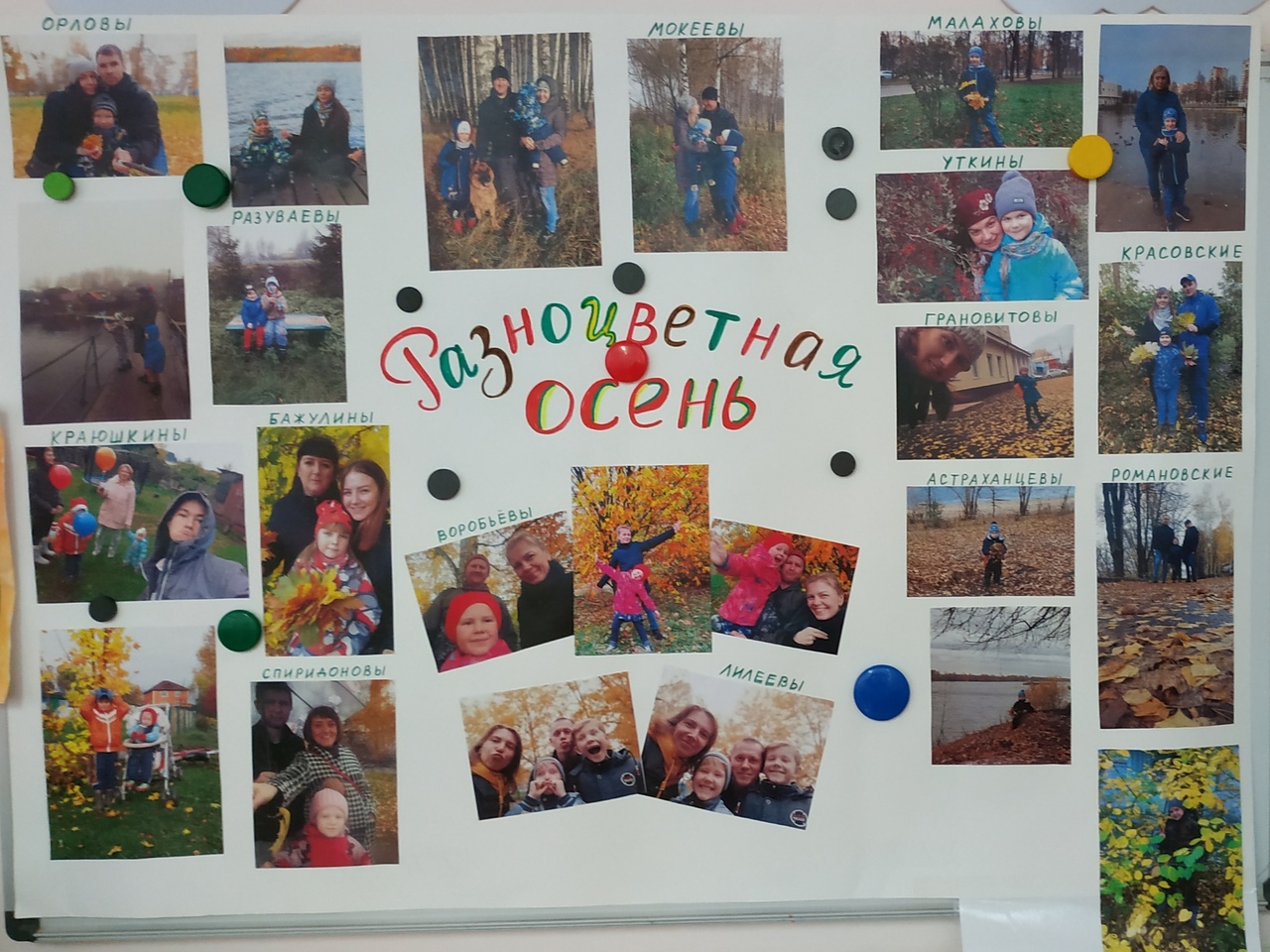 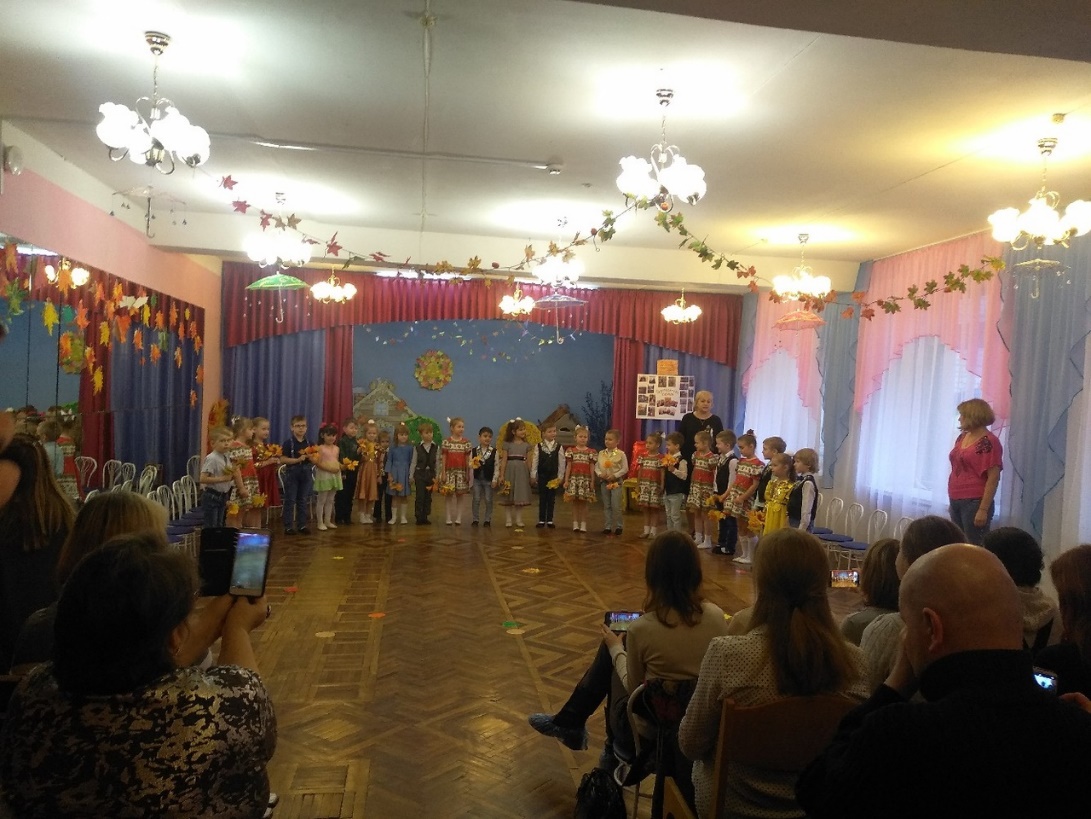 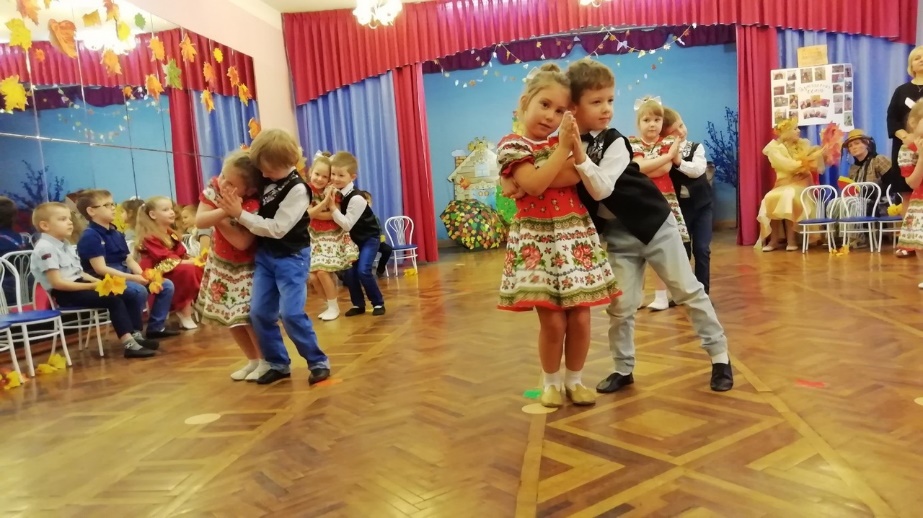 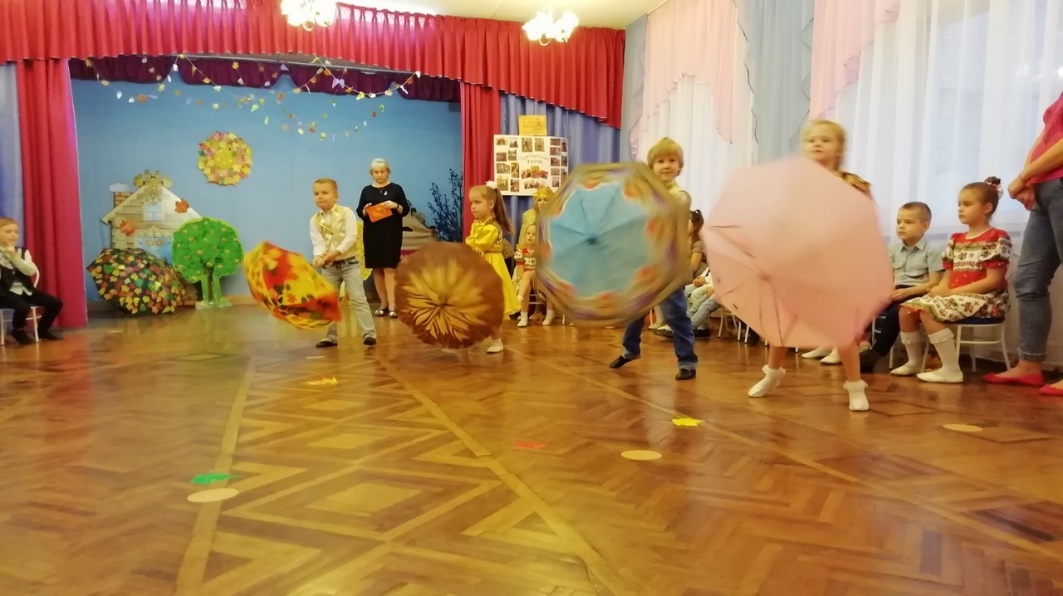 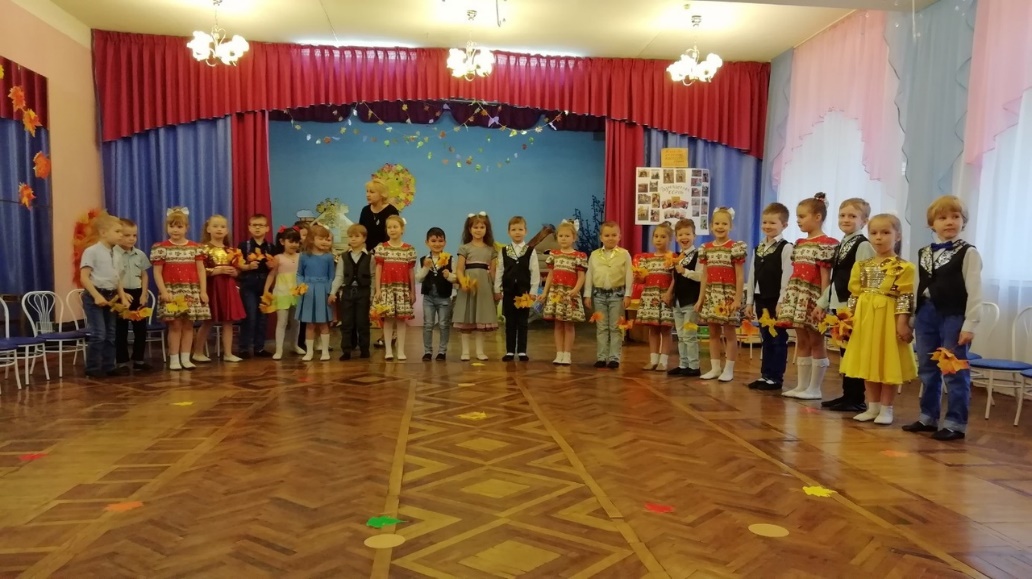 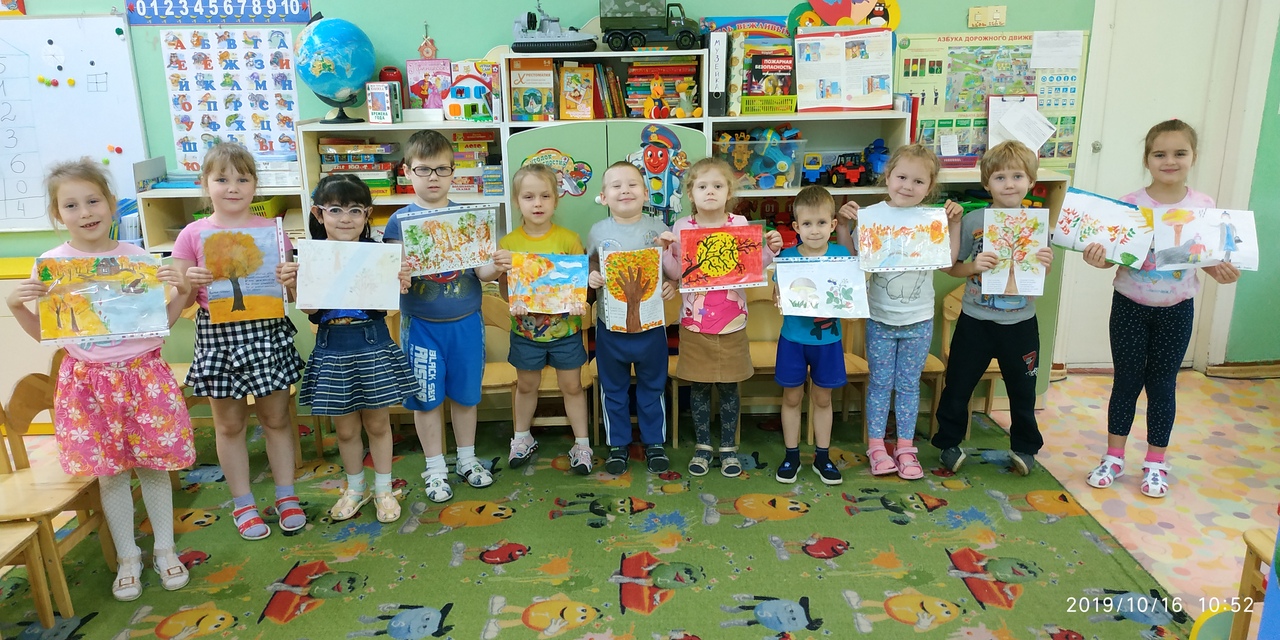 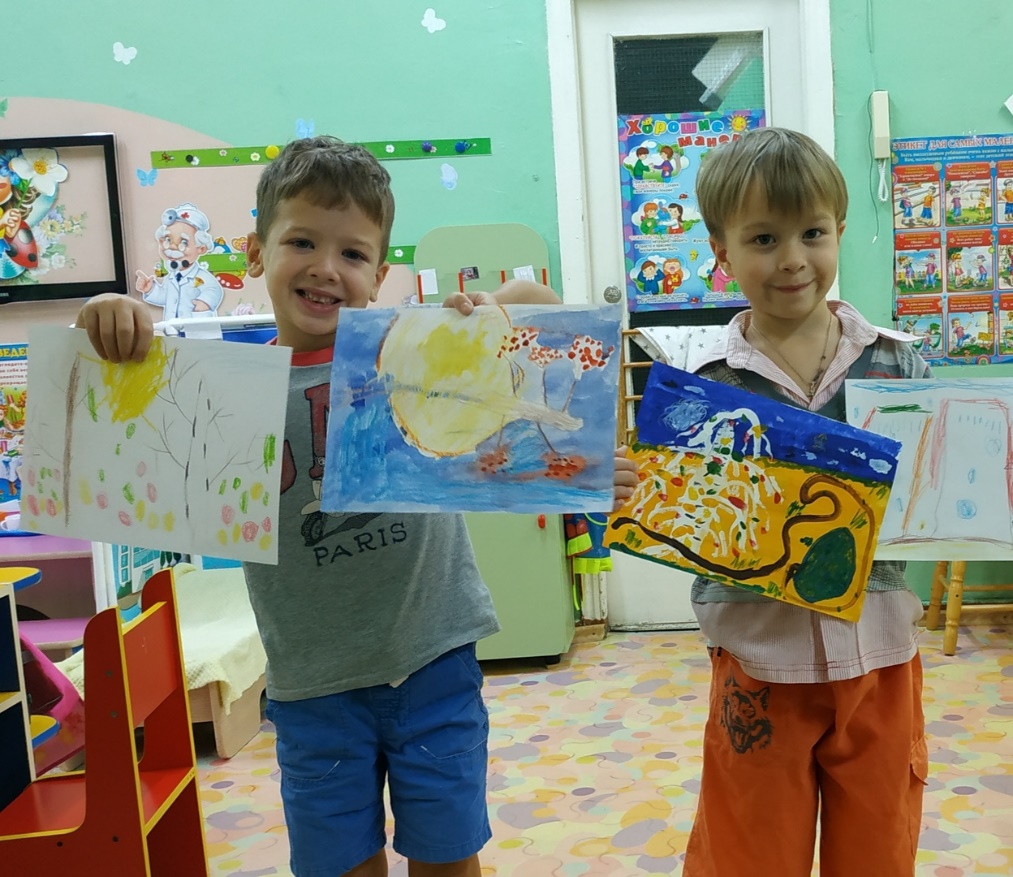 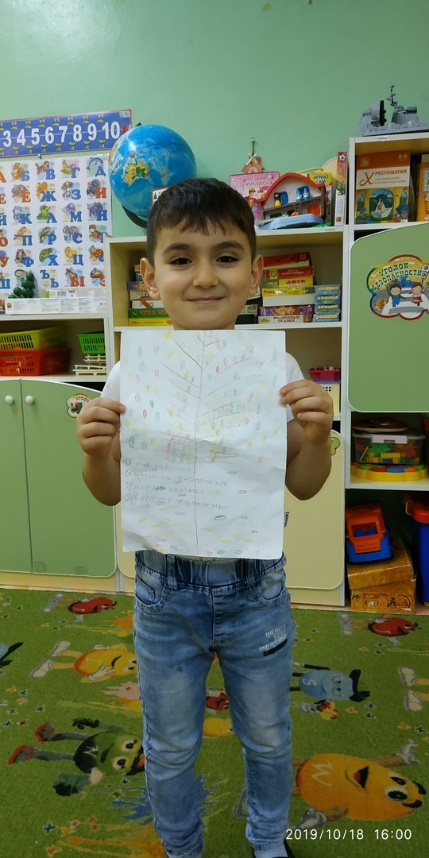 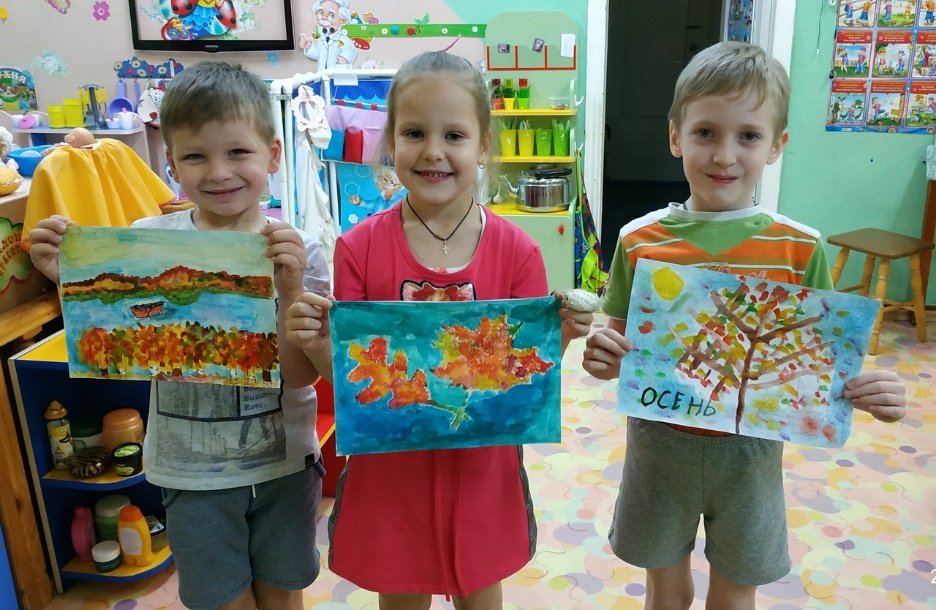 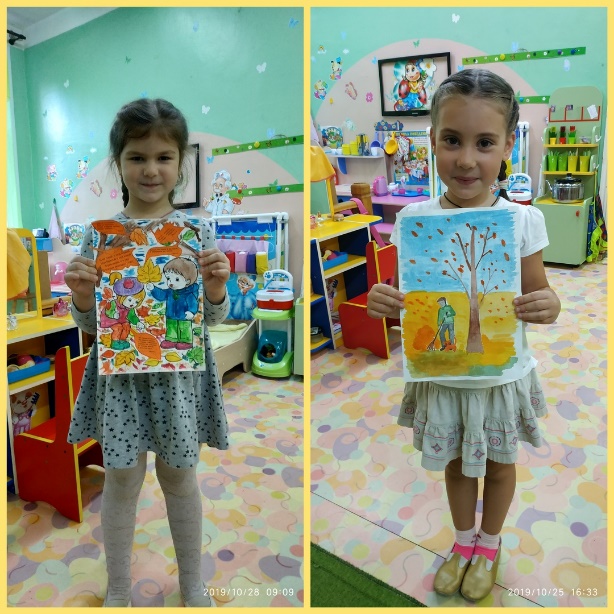 Отзывы родителей:Светлана МокееваЯ в восторге от утренника!!! Все такие молодцы- и воспитатель, и детки! Спасибо огромное за доставленное удовольствиеСпасибоза доставленные положительные эмоции!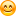 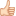 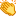 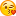 Татьяна Лилеева	Спасибо большое за праздник воспитателю, музыкальному работнику, хореографу!Алиса РомановскаяБыло очень здорово:)!!!Александр ГришковЗдорово, молодцы!Наталья НекрасоваДа, согласна! Умнички все! С каждым разом всё лучше и лучше!!!Название мероприятийПонедельник1. Ознакомление с предметным и социальным окружением. Беседа «То, что растет- живое»;2. Развитие речи. Пересказ произведения К. Ушинского «Четыре желания»;3. Прослушивание музыкальных произведений: П. Чайковский «Времена года», А. Вивальди «Времена года»;4. Наблюдение «Что цветет на нашем участке»5. С. Р. И «Магазин цветов».Вторник1. Художественно-эстетическое развитие. Рисование «Разноцветный лес» (штампование листьями». Оформление коллективной работы.2. Эстафета «Собери осенний букет»3. Д/и «С какого дерева лист?»;4. Чтение стихов Н. Егоровой «Листопад», А. Пушкин «Уж небо осенью дышало», А. Толстой «Осень, обсыпается весь наш бедный сад…» К. Бальмонт «Осень»; А. Майков «Осенние листья»; Е. Трутнева «Листопад», «Улетает лето»;5. Физкультминутка «1,2,3,4,5 –листики начнем считать»;Среда1. Развитие речи. Заучивание стихотворения Е. Трутневой «Осень»2.. Прослушивание музыкального произведения: А. Филиппенко «Танец осенних листочков»3. Разучивании «Танца с зонтиками» для утренника.4. Памятка для родителей «Осенние пословицы»5. Д/и «Возвратим осени память».Четверг1. Чтение стихотворения И. А. Бунина «Лес, точно терем расписной…».2. Художественно-эстетическое развитие (Рисование) «Лес, точно терем расписной»3. Разучивание песни к утреннику «Осень-раскрасавица», муз. и сл. Г. Азаматова-Бас.4. Сюжетно-ролевая игра «На прогулке в осеннем лесу»;5. Дыхательная гимнастика «Ветерок».Пятница 1. Познавательно-исследовательская деятельность «Почему осенние листья опадают».2.Д/и «С какого дерева листок»3. Художественно-эстетическое развитие «Аппликация из осенних листьев»4.П/и «Раз, два, три, названный лист бери»;5.Чтение пословиц, поговорок, загадок об осениНазвание мероприятийПонедельник1. Ознакомление с миром природы. «Листопад, листопад – листья желтые летят».2. Развитие речи. Пересказ произведения В. Чаплиной «Лес осенью»3. Папка-передвижка для родителей «Осенние месяцы».4. Д\и «Осенние приметы».5. Пальчиковая гимнастка «Вышел дождик погулять»6. Разучивание песни «Дождик», сл. Ю. ВерижниковВторник1. Художественно-эстетическое развитие (Рисование) «Ветка рябины»2. «Осенняя прогулка в парк»;3. Д/и «Овощи-фрукты»;4. П/и «У медведя во бору»;5. Беседа «Осенний лес»;6. Наблюдение «Кто помогал цветам расти?»Среда1. Речевое развитие. Беседа «Сколько красок у осени?».2. Хороводная игра «Что нам осень принесла»;3. Д/и «Две корзинки»4. Дыхательная гимнастика «Ветерок»;5. Чтение басни И. Крылова «Стрекоза и муравей»Четверг1. Художественно-эстетическое развитие. Рассматривание репродукций картин: И. С. Остроухов «Золотая осень», И. И. Левитан «Золотая осень», Г. Мясоедов «Осенний пейзаж», В. Поленов «Золотая осень», П. Кончаловский «Первый снег2. Д/и «Какая бывает осень?»;3. П/и «Раз, два, три – названный лист бери»;4. Физкультминутка «Капуста»;5. Чтение произведения К. Чашева «Деревья спят»;Пятница1. Продуктивная деятельность (конструирование из бумаги) «Осенний лист». Оформление коллективной работы «Осеннее дерево»; 2. Художественно-эстетическое развитие (Лепка) «Осеннее дерево»3. Д/и «С какого дерева лист?»;4.П/и «Поедем в лес»;5.Творческое рассказывание «Мы гуляли на участке»;Название мероприятийПонедельник1. Ознакомление с предметным и социальным окружением «Перелетные и зимующие птицы»;2. Заучивание стихотворения А. Фета «Ласточки пропали»;3. Разучивания танца «Разноцветная осень»;4. Д/и «Запасы зверей»;5. П/и «Перелет птиц»;6. Консультация для родителей: «Закаливание, профилактика простудных и инфекционных заболеваний»;Вторник1. Художественно-эстетическое развитие (рисование) «Летят перелетные птицы»2. Чтение произведения об осени М. Пришвина «Птицы и листья»;2. Физкультминутка «Аист»;3. Д/и «Что лишнее?»;4. П/и Гуси»;5. Беседа «Почему осенью птицы прилетают к жилищам людей?».6. Праздничное мероприятие «Осень в гости к нам пришла».Среда1. Развитие речи. Экскурсия в парк. Составление рассказа «Что я видел в парке?»2. Разучивание осенних частушек к утреннику.3. Наблюдение «Чем отличается ель от других деревьев осенью»;4. Д/и «Чудесный мешочек»;5. Памятка для родителей «Рекомендации родителям по верхней одежде ребенка в осенний период»Четверг1. Художественно-эстетическое развитие (Рисование) «Осенние мотивы» (сказочный гриб);2. Чтение произведения Ю. Тувима «Овощи»;3. П/и «Белкины запасы»;4. Разучивании танца «Разноцветная осень» к утреннику;5. Д/и «Хлопай в ладоши»;6. Папка-передвижка для родителей «Золотая осень»Пятница1. Познавательно-исследовательская деятельность «Красящие и косметические свойства овощей».2. Художественно-эстетическое развитие «Осенний ковер»3. Д/и «Доскажи словечко»4. С. Р. И «Овощной магазин»5. П/и «вершки и корешки»;6. Составление описательных рассказов об овощах и фруктах;Название мероприятийПонедельник1. Ознакомление с окружающим миром «Грибы»; лепка «Грибы».2. Пересказ произведения Н. Павлова «Опенки»;3. Разучивания «Танца Василисы с подружками» для утренника;4. Д/и «Съедобные и ядовитые грибы»;5. П/и «У медведя во бору»;6. Консультация для родителей: «Профилактика гриппа у детей»;Вторник1. Художественно-эстетическое развитие (рисование) «Осенний натюрморт» (корзина с грибами);2. Чтение произведения И. Соколова-Микитова «Листопадничек»;2. Пальчиковая гимнастика «Вышел дождик погулять»;3. Д/и «Найди пару»;4. П/и (по выбору детей).5. Наблюдение «Почему исчезли насекомые?»;Среда1. Развитие речи. Пересказ произведения Н. Сладкова «Почему ноябрь пегий»;2. Разучивание танца «Колдунов» к утреннику.3. Наблюдение «Нужно ли собирать семена дикорастущих растений»;4. Д/и «Что растет на грядке?»;5. Художественно-эстетическое развитие. Рисование «Моя осень».Четверг1. Художественно-эстетическое развитие. Лепка «Овощи».2. Чтение произведения Ю. Тувима «Овощи»;3. П/и «Белкины запасы»;4. Д/и «Какой сок, варенье?»;5. Пословицы на тему «Осень».Пятница1. Продуктивная деятельность. Конструирование из бумаги«Грибок». Оформление коллективной работы «Грибная поляна»2. Художественно–эстетическое развитие (лепка) «За грибами в осенний лес» (корзинка с грибами);3. Д/и «Осенние слова»»4. Наблюдение «Что было сначала, что будет потом»;5. Викторина «Что мы узнали про осень»;